Примерный порядок и последовательность действий при угрозе совершения террористического актаВ последнее время часто отмечаются случаи обнаружения подозрительных предметов, которые могут оказаться взрывными устройствами. Как же вести себя при их обнаружении? Какие действия предпринять?Если обнаруженный предмет не должен, по вашему мнению, находиться в этом месте, не оставляйте этот факт без внимания.Если вы обнаружили неизвестный предмет в учреждении, немедленно сообщите о находке администрации или охране.Ни в коем случае не трогайте, не передвигайте, не вскрывайте обнаруженный предмет!Зафиксируйте время обнаружения предмета. Постарайтесь сделать все возможное, чтобы люди отошли как можно дальше от находки.Обязательно дождитесь прибытия оперативно-следственной группы (помните, что вы являетесь очень важным очевидцем).Помните: внешний вид предмета может скрывать его настоящее назначение. В качестве камуфляжа для взрывных устройств используются самые обычные бытовые предметы – сумки, пакеты, коробки, игрушки и т.п.Не предпринимайте самостоятельно никаких действий с находками или подозрительными предметами, которые могут оказаться взрывными устройствами – это может привести к их детонации, многочисленным жертвам и разрушениям!При получении информации об эвакуации и возможной при этом давкеСообщение об эвакуации может поступить не только в случае обнаружения взрывного устройства и ликвидации последствий террористического акта, но и при пожаре, стихийном бедствии и т.п.Получив сообщение о начале эвакуации, соблюдайте спокойствие, не поддавайтесь панике и четко выполняйте инструкции.Если оказались в толпе, позвольте ей нести вас, но пытайтесь выбраться из нее.Глубоко вдохните и разведите согнутые в локтях руки чуть в стороны, чтобы грудная клетка не была сдавлена.Стремитесь оказаться подальше от высоких и крупных людей, людей с громоздкими предметами и большими сумками.Любыми способами старайтесь удержаться на ногах. Не держите руки в карманах.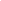 Если давка приняла угрожающий характер, немедленно, не раздумывая, освободитесь от любой ноши, прежде всего от сумки на длинном ремне и шарфа!Если что-то уронили, ни в коем случае не наклоняйтесь, чтобы поднять!Если вы упали, постарайтесь как можно быстрее подняться на ноги. При этом не опирайтесь на руки (их отдавят либо сломают). Старайтесь хоть на мгновение встать на подошвы или на носки. Обретя опору, «выныривайте», резко оттолкнувшись от земли ногами.Если встать не удается, свернитесь клубком, защитите голову предплечьями, а ладонями прикройте затылок!Попав в переполненное людьми помещение, заранее определите, какие места при возникновении экстремальной ситуации наиболее опасны, обратите внимание на запасные и аварийные выходы, мысленно проделайте путь к ним.Легче всего укрыться от толпы в углах зала или вблизи стен, но сложнее оттуда добираться до выхода!При возникновении паники старайтесь сохранить спокойствие и способность трезво оценивать ситуацию.При захвате в заложникиЛюбой человек по стечению обстоятельств может оказаться заложником у преступников. При этом преступники могут добиваться достижения политических целей, получения выкупа и т.п.Во всех случаях ваша жизнь становится предметом торга для террористов!Захват может произойти где угодно: в транспорте, в учреждении, на улице и даже в вашей квартире.Если вы оказались в заложниках, рекомендуем придерживаться следующих правил поведения:- будьте готовы к применению террористами повязок на глаза, кляпов, наручников или веревок;- переносите лишения, оскорбления и унижения, не смотрите преступникам в глаза (для нервного человека это сигнал к агрессии), не ведите себя вызывающе;- неожиданное движение или шум могут повлечь жестокий отпор со стороны террористов;- не допускайте действий, которые могут спровоцировать террористов к применению оружия и привести к человеческим жертвам;- если с вами находятся дети, найдите для них безопасное место, постарайтесь закрыть их от случайных пуль, по возможности находитесь рядом с ними;- в случае когда необходима медицинская помощь, говорите спокойно и кратко, не нервируя бандитов, ничего не предпринимайте, пока не получите разрешения.ВАША ЦЕЛЬ – ОСТАТЬСЯ В ЖИВЫХБудьте внимательны, постарайтесь запомнить приметы преступников, отличительные черты их лиц, одежду, имена, клички, возможные шрамы и татуировки, особенности речи и манеры поведения, тематику разговоров и т.п.Помните, что получив сообщение о вашем захвате, спецслужбы уже начали действовать и предпримут все необходимое для вашего освобождения!Во время проведения спецслужбами операции по вашему освобождению неукоснительно соблюдайте следующие требования:- лежите на полу лицом вниз, голову закройте руками и не двигайтесь;- ни в коем случае не бегите навстречу сотрудникам спецслужб или от них, так как они могут принять вас за преступника, и вы можете оказаться на линии огня;- если есть возможность, держитесь подальше от проемов дверей и окон.Действия при угрозе совершения террористического актаВсегда контролируйте ситуацию вокруг себя, особенно когда находитесь на объектах транспорта, культурно-развлекательных, спортивных и торговых центрах.Не подбирайте бесхозных вещей, как бы привлекательно они не выглядели! В них могут быть закамуфлированы взрывные устройства (в сотовых телефонах, сумках и т.п.). не пинайте на улице предметы, лежащие на земле.Если вдруг началась активизация сил безопасности и правоохранительных органов, не проявляйте любопытства, идите в другую сторону, но не бегом, чтобы вас не приняли за противника!При взрыве или начале стрельбы немедленно падайте на землю, лучше под прикрытие (бордюр, торговую палатку, машину и т.п.), прикройте голову руками!Случайно узнав о готовящемся теракте, немедленно сообщите об этом в правоохранительные органы!!!